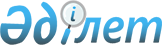 О внесении изменения в постановление акимата Мангистауского района от 3 апреля 2020 года № 76 "Об утверждении государственного образовательного заказа на дошкольное воспитание и обучение, размера родительской платы на 2020 год по Мангистаускому району"Постановление акимата Мангистауского района Мангистауской области от 28 декабря 2020 года № 475. Зарегистрировано Департаментом юстиции Мангистауской области 30 декабря 2020 года № 4407
      В соответствии с Законами Республики Казахстан от 23 января 2001 года "О местном государственном управлении и самоуправлении в Республике Казахстан" 27 июля 2007 года "Об образовании", Указом Президента Республики Казахстан от 8 апреля 2020 года № 299 "Об уточненном республиканском бюджете на 2020 год", а также на основании информационного письма республиканского государственного учреждения "Департамент юстиции Мангистауской области Министерства юстиции Республики Казахстан" от 8 сентября 2020 года № 05-14-1450, акимат Мангистауского района ПОСТАНОВЛЯЕТ:
      1. Внести в постановление акимата Мангистауского района от 3 апреля 2020 года № 76 "Об утверждении государственного образовательного заказа на дошкольное воспитание и обучение, размера родительской платы на 2020 год по Мангистаускому району" (зарегистрировано в Реестре государственной регистрации нормативных правовых актов за № 4188, опубликовано 13 апреля 2020 года в Эталонном контрольном банке нормативных правовых актов Республики Казахстан) следующее изменение: приложение к указанному постановлению изложить в новой редакции согласно приложению к настоящему постановлению.
      2. Государственному учреждению "Мангистауский районный отдел образования" (С.Калиева) обеспечить государственную регистрацию настоящего постановления в органах юстиции, его официальное опубликование в средствах массовой информации и размещение на интернет-ресурсе акимата Мангистауского района.
      3. Контроль за исполнением настоящего постановления возложить на заместителя акима Мангистауского района Махмутова Е.
      4. Настоящее постановление вступает в силу со дня государственной регистрации в органах юстиции и вводится в действие по истечении десяти календарных дней после дня его первого официального опубликования. Государственный образовательный заказ на дошкольное воспитание и обучение, размер родительской платы на 2020 год по Мангистаускому району
					© 2012. РГП на ПХВ «Институт законодательства и правовой информации Республики Казахстан» Министерства юстиции Республики Казахстан
				
      Аким Мангистауского района 

Т. Кушмаганбетов
Приложение к постановлениюакимата Мангистауского районаот "3" апреля 2020 года №76
Группы в организациях дошкольного воспитания и обучения
Количество воспитанников в организациях дошкольного воспитания и обучения
Количество воспитанников в организациях дошкольного воспитания и обучения
Средняя стоимость расходов на одного воспитанника в организациях дошкольного воспитания и обучения в месяц (тенге)
Средняя стоимость расходов на одного воспитанника в организациях дошкольного воспитания и обучения в месяц (тенге)
Размер родительской платы в организациях дошкольного воспитания и обучения в месяц (тенге)
Размер родительской платы в организациях дошкольного воспитания и обучения в месяц (тенге)
Группы в организациях дошкольного воспитания и обучения
Детский сад (государственный/частный)
Дошкольный  мини-центр (государственный/частный)
Детский сад (государственный/частный)
Дошкольный  мини-центр (государственный/частный)
Детский сад (государственный/частный)
Дошкольный  мини-центр (государственный/частный)
от 1 до 3 групп
560/431
26/32
31810
31116/31810
13130
13130
от 4 до 5 групп
500/200
31810
13130
 от 6 до7 групп
500
31810
13130
Всего
1560/631
26/32
x
x
x
x